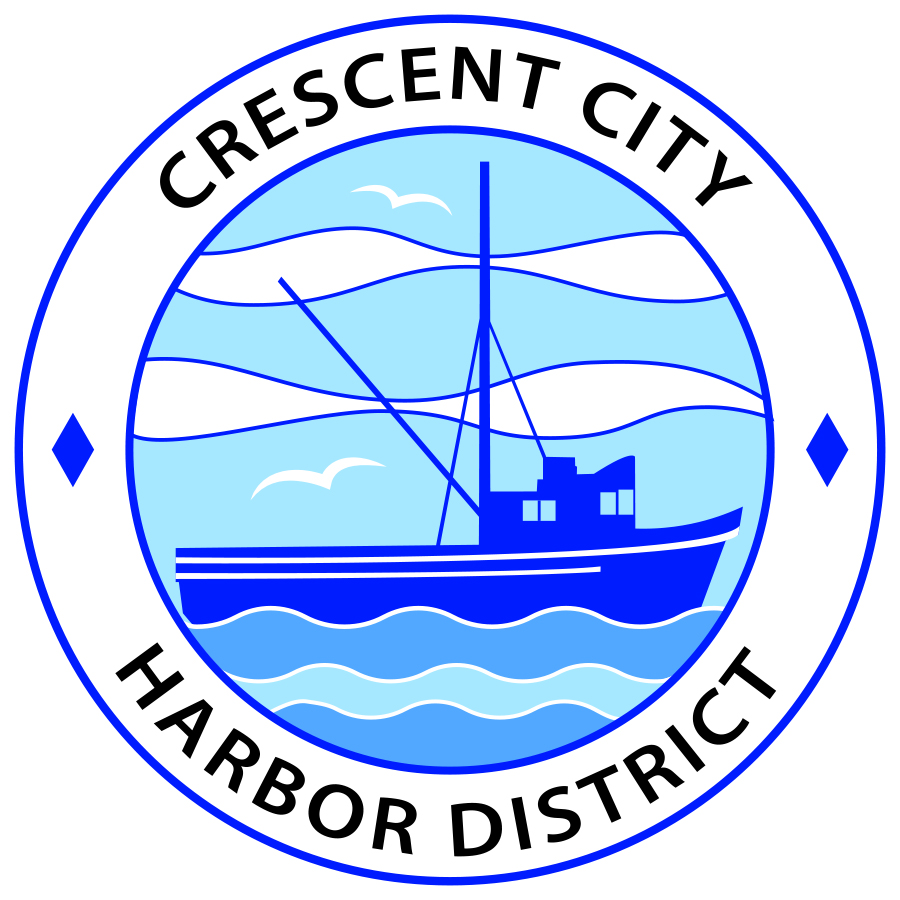 Special MeetingBoard of Harbor Commissioners of the Crescent City Harbor DistrictBrian L. Stone, President   Dr. Carol White, Secretary   		James Ramsey, Commissioner; Rick Shepherd, Commissioner; Wes White, Commissioner	AGENDADate:  	Tuesday, 21 April, 2020   Time:	1:45 p.m.Place:	Remote Meeting through Zoom WebinarExecutive Order N-29-20 provides special districts and other agencies with significant flexibility to legally conduct public board meetings during the COVID-19 State of Emergency       The meeting will be held remotely by Zoom Webinar.  To join the meeting as an attendee, please click the link belowPublic comments are encouraged.  Meeting attendees can submit questions or comments by using the Zoom Q&A function within the Zoom Webinar platform. Harbor Commissioners will either answer the questions live during the webinar or will submit a document containing questions and answers after the session concludes. Call to OrderRoll CallRegular SessionNew BusinessHarbor District Financial scenarios for Discussion. AdjournmentEAdjournment to the Board of Harbor Commissioners next meeting scheduled for Tuesday, 21 April, 2020, at 2 P.M.  Until the Governor rescinds Social Distancing directives, all Harbor Commission meetings will be held via Zoom Web Conferencing.  Access code for public participation can be found in the meeting notice posted on the Harbor District website or on the Harbor bulletin board at 101 Citizens Dock Road.  .  You are invited to a Zoom webinar. 
When: Apr 21, 2020 01:30 PM Pacific Time (US and Canada)
Topic: Crescent City Harbor District Special Meeting 

Please click the link below to join the webinar: 
https://zoom.us/j/94077673341?pwd=aGJ2VDVENjMxSWpPV1JpR0htalRTdz09
Password: 008283

Or iPhone one-tap : 
US: +16699006833,,94077673341#,,#,008283# or +13462487799,,94077673341#,,#,008283# 
Or Telephone:
Dial(for higher quality, dial a number based on your current location): 
US: +1 669 900 6833 or +1 346 248 7799 or +1 929 205 6099 or +1 253 215 8782 or +1 301 715 8592 or +1 312 626 6799 
Webinar ID: 940 7767 3341
Password: 008283
International numbers available: https://zoom.us/u/acffmi4MnjPublic Comment